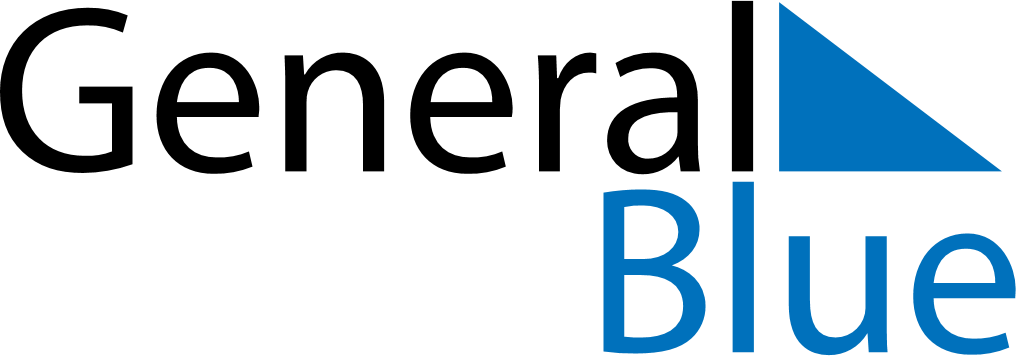 January 2021 CalendarJanuary 2021 CalendarJanuary 2021 CalendarJanuary 2021 CalendarJanuary 2021 CalendarSundayMondayTuesdayWednesdayThursdayFridaySaturday12345678910111213141516171819202122232425262728293031